Publicado en Madrid el 27/10/2020 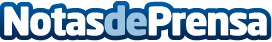 Montubo, una empresa de confianza en el alquiler de andamiajesCuentan con la mejor relación calidad- precio que se pueda encontrar actualmente en el mercado y con unos profesionales altamente cualificados que se encargarán de solucionar cualquier cuestión que se pueda plantearDatos de contacto:Alvaro629456410Nota de prensa publicada en: https://www.notasdeprensa.es/montubo-una-empresa-de-confianza-en-el Categorias: Bricolaje Andalucia Construcción y Materiales http://www.notasdeprensa.es